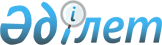 О внесении изменений в решение Жаксынского районного маслихата от 9 декабря 2011 года № С-38-2 "О бюджете Жаксынского района на 2012-2014 годы"
					
			Утративший силу
			
			
		
					Решение Жаксынского районного маслихата Акмолинской области от 28 июня 2012 года № 5 ВС-6-1. Зарегистрировано Управлением юстиции Жаксынского района Акмолинской области 11 июля 2012 года № 1-13-158. Утратило силу в связи с истечением срока применения - (письмо Жаксынского районного маслихата Акмолинской области от 17 июня 2013 года № 120)      Сноска. Утратило силу в связи с истечением срока применения - (письмо Жаксынского районного маслихата Акмолинской области от 17.06.2013 № 120).      Примечание РЦПИ:

      В тексте сохранена авторская орфография и пунктуация.

      В соответствии с подпунктом 4 пункта 2 статьи 106 Бюджетного Кодекса Республики Казахстан от 4 декабря 2008 года, статьей 6 Закона Республики Казахстан от 23 января 2001 года «О местном государственном управлении и самоуправлении в Республике Казахстан», Жаксынский районный маслихат РЕШИЛ:



      1. Внести в решение Жаксынского районного маслихата «О бюджете Жаксынского района на 2012-2014 годы» от 9 декабря 2011 года № С-38-2 (зарегистрировано в Реестре государственной регистрации нормативных правовых актов № 1-13-143, опубликовано 13 января 2012 года в районной газете «Жаксынский вестник») следующие изменения:

      пункт 1 изложить в новой редакции:

      «1. Утвердить бюджет района на 2012-2014 годы согласно приложениям 1, 2 и 3 соответственно, в том числе на 2012 год в следующих объемах:

      1) доходы – 2563296,1 тысяч тенге, в том числе по:

      налоговым поступлениям – 291907 тысяч тенге;

      неналоговым поступлениям – 12420 тысяч тенге;

      поступлениям от продажи основного капитала – 5673 тысячи тенге;

      поступлениям трансфертов – 2253296,1 тысяч тенге;

      2) затраты – 2639782,3 тысяч тенге;

      3) чистое бюджетное кредитование – 9805,1 тысяча тенге, в том числе:

      бюджетные кредиты – 13147,1 тысяча тенге;

      погашение бюджетных кредитов – -3342 тысячи тенге;

      4) сальдо по операциям с финансовыми активами – 0 тысяч тенге, в том числе:

      приобретение финансовых активов – 0 тысяч тенге;

      поступления от продажи финансовых активов государства – 0 тысяч тенге;

      5) дефицит бюджета – -86291,3 тысяч тенге;

      6) финансирование дефицита (использование профицита) бюджет 86 291,3 тысяч тенге.»;

      приложения 1, 4, 5 к указанному решению изложить в новой редакции, согласно приложениям 1, 2, 3 к настоящему решению.



      2. Настоящее решение вступает в силу со дня государственной регистрации в Департаменте юстиции Акмолинской области и вводится в действие с 1 января 2012 года.      Председатель сессии

      Жаксынского районного маслихата            Б.Джанадилов      Секретарь Жаксынского

      районного маслихата                        Б.Джанадилов      СОГЛАСОВАНО      Аким Жаксынского района                    И.Кабдугалиев

Приложение 1        

к решению Жаксынского    

районного маслихата     

от 28 июня 2012 года № 5ВС-6-1

Приложение 2

к решению Жаксынского

районного маслихата

от 28 июня 2012 года № 5ВС-6-1 Целевые трансферты из республиканского бюджета на 2012 год

Приложение 3         

к решению Жаксынского     

районного маслихата      

от 28 июня 2012 года № 5ВС-6-1 Целевые трансферты из областного бюджета бюджетам районов (городов областного значения) на 2012 год
					© 2012. РГП на ПХВ «Институт законодательства и правовой информации Республики Казахстан» Министерства юстиции Республики Казахстан
				КатегорияКатегорияКатегорияКатегорияСуммаКлассКлассКлассСуммаПодклассПодклассСуммаНАИМЕНОВАНИЕСуммаI. ДОХОДЫ2563296,11Налоговые поступления29190701Подоходный налог100982Индивидуальный подоходный налог1009803Социальный налог132405Социальный налог13240504Налоги на собственность1349631Налоги на имущество973783Земельный налог33284Налог на транспортные средства247575Единый земельный налог950005Внутренние налоги на товары, работы и услуги127492Акцизы11233Поступления за использование природных и других ресурсов72524Сборы за ведение предпринимательской и профессиональной деятельности437408Обязательные платежи, взимаемые за совершение юридически значимых действий и (или) выдачу документов уполномоченными на то государственными органами или должностными лицами16921Государственная пошлина16922Неналоговые поступления1242001Доходы от государственной собственности9563Дивиденды на государственные пакеты акций, находящиеся в государственной собственности55Доходы от аренды имущества, находящегося в государственной собственности95102Поступления от реализации товаров (работ, услуг) государственными учреждениями, финансируемыми из государственного бюджета171Поступления от реализации товаров (работ, услуг) государственными учреждениями, финансируемыми из государственного бюджета1704Штрафы, пени, санкции, взыскания налагаемые государственными учреждениями, финансируемыми из государственного бюджета, а также содержащимися и финансируемыми из бюджета (сметы расходов) Национального Банка Республики Казахстан111791Штрафы, пени, санкции, взыскания налагаемые государственными учреждениями, финансируемыми из государственного бюджета, а также содержащимися и финансируемыми из бюджета (сметы расходов) Национального Банка Республики Казахстан за исключением поступлений от организаций нефтяного сектора1117906Прочие неналоговые поступления2681Прочие неналоговые поступления2683Поступления от продажи основного капитала567303Продажа земли и нематериальных активов56731Продажа земли5600,02Продажа нематериальных активов734Поступления трансфертов2253296,102Трансферты из вышестоящих органов государственного управления2253296,12Трансферты из областного бюджета2253296,1Функциональная группаФункциональная группаФункциональная группаФункциональная группа2012 годАдминистратор бюджетных программАдминистратор бюджетных программАдминистратор бюджетных программ2012 годПрограммаПрограмма2012 годНАИМЕНОВАНИЕ2012 годII. ЗАТРАТЫ2639782,301Государственные услуги общего характера199593,6112Аппарат маслихата района (города областного значения)11627,0001Услуги по обеспечению деятельности маслихата района (города областного значения)11627,0122Аппарат акима района (города областного значения)58832,1001Услуги по обеспечению деятельности акима района (города областного значения)41781,3002Создание информационных систем3017003Капитальные расходы государственного органа14033,8123Аппарат акима района в городе, города районного значения, поселка, аула (села), аульного (сельского) округа110685,1001Услуги по обеспечению деятельности акима района в городе, города районного значения, поселка, аула (села), аульного (сельского) округа110252,1022Капитальные расходы государственного органа433459Отдел экономики и финансов района (города областного значения)18449,4001Услуги по реализации государственной политики в области формирования и развития экономической политики, государственного планирования, исполнения бюджета и управления коммунальной собственностью района (города областного значения)17805,4003Проведение оценки имущества в целях налогообложения198010Приватизация, управление коммунальным имуществом, постприватизационная деятельность и регулирование споров, связанных с этим100011Учет, хранение, оценка и реализация имущества, поступившего в коммунальную собственность200015Капитальные расходы государственного органа14602Оборона3011,5122Аппарат акима района (города областного значения)3011,5005Мероприятия в рамках исполнения всеобщей воинской обязанности2418006Предупреждение и ликвидация чрезвычайных ситуаций масштаба района (города областного значения)593,503Общественный порядок, безопасность, правовая, судебная, уголовно-исполнительная деятельность846458Отдел жилищно-коммунального хозяйства, пассажирского транспорта и автомобильных дорог района (города областного значения)846021Обеспечение безопасности дорожного движения в населенных пунктах84604Образование1316151,1464Отдел образования района (города областного значения)1316151,1001Услуги по реализации государственной политики на местном уровне в области образования6967003Общеобразовательное обучение1164628004Информатизация системы образования в государственных учреждениях образования района (города областного значения)3127,6005Приобретение и доставка учебников, учебно-методических комплексов для государственных учреждений образования района (города областного значения)12742006Дополнительное образование для детей27130,5009Обеспечение дошкольного воспитания и обучения63512015Ежемесячные выплаты денежных средств опекунам (попечителям) на содержание ребенка сироты (детей-сирот), и ребенка (детей), оставшегося без попечения родителей за счет трансфертов из республиканского бюджета7934018Организация профессионального обучения11285020Обеспечение оборудованием, программным обеспечением детей-инвалидов, обучающихся на дому за счет трансфертов из республиканского бюджета2400021Увеличение размера доплаты за квалификационную категорию воспитателям детских садов, мини-центров, школ-интернатов: общего типа, специальных (коррекционных), специализированных для одаренных детей, организаций образования для детей-сирот и детей, оставшихся без попечения родителей, центров адаптации несовершеннолетних за счет трансфертов из республиканского бюджета185064Увеличение размера доплаты за квалификационную категорию учителям организаций начального, основного среднего, общего среднего образования: школы, школы-интернаты: (общего типа, специальных (коррекционных), специализированных для одаренных детей; организаций для детей-сирот и детей, оставшихся без попечения родителей) за счет трансфертов из республиканского бюджета1624006Социальная помощь и социальное обеспечение99037,2451Отдел занятости и социальных программ района (города областного значения)99037,2001Услуги по реализации государственной политики на местном уровне в области обеспечения занятости и реализации социальных программ для населения17259002Программа занятости32696005Государственная адресная социальная помощь913,5006Оказание жилищной помощи6247007Социальная помощь отдельным категориям нуждающихся граждан по решениям местных представительных органов10027010Материальное обеспечение детей–инвалидов, воспитывающихся и обучающихся на дому345,6011Оплата услуг по зачислению, выплате и доставке пособий и других социальных выплат338014Оказание социальной помощи нуждающимся гражданам на дому10228016Государственные пособия на детей до 18 лет5525,1017Обеспечение нуждающихся инвалидов обязательными гигиеническими средствами и предоставление услуг специалистами жестового языка, индивидуальными помощниками в соответствии с индивидуальной программой реабилитации инвалида2154021Капитальные расходы государственного органа1660023Обеспечение деятельности центров занятости населения1164407Жилищно-коммунальное хозяйство782568467Отдел строительства района (города областного значения)629370,7003Проектирование, строительство и (или) приобретение жилья государственного коммунального жилищного фонда69020,8004Проектирование, развитие, обустройство, и (или) приобретение инженерно-коммуникационной инфраструктуры352006Развитие системы водоснабжения и водоотведения558602,9074Развитие и обустройство недостающей инженерно-коммуникационной инфраструктуры в рамках второго направления Программы занятости 20201395464Отдел образования района (города областного значения)37200026Ремонт объектов в рамках развития сельских населенных пунктов по Программе занятости 202037200123Аппарат акима района в городе, города районного значения, поселка, аула (села), аульного (сельского) округа10121,9008Освещение улиц населенных пунктов5652009Обеспечение санитарии населенных пунктов186011Благоустройство и озеленение населенных пунктов1466014Организация водоснабжения населенных пунктов2817,9458Отдел жилищно-коммунального хозяйства, пассажирского транспорта и автомобильных дорог района (города областного значения)105875,4003Организация сохранения государственного жилищного фонда50012Функционирование системы водоснабжения и водоотведения75793,7015Освещение улиц в населенных пунктах24861,7016Обеспечение санитарии населенных пунктов2492018Благоустройство и озеленение населенных пунктов700026Организация эксплуатации тепловых сетей, находящихся в коммунальной собственности районов (городов областного значения)197808Культура, спорт, туризм и информационное пространство96005,3455Отдел культуры и развития языков (города областного значения)68908,1001Услуги по реализации государственной политики на местном уровне в области развития языков и культуры5455003Поддержка культурно-досуговой работы34494,1006Функционирование районных (городских) библиотек23934007Развитие государственного языка и других языков народа Казахстана5025456Отдел внутренней политики района (города областного значения)11893,6001Услуги по реализации государственной политики на местном уровне в области информации, укрепления государственности и формирования социального оптимизма граждан6474,2002Услуги по проведению государственной информационной политики через газеты и журналы4091003Реализация мероприятий в сфере молодежной политики772006Капитальные расходы государственного органа556,4465Отдел физической культуры и спорта района (города областного значения)10913,9001Услуги по реализации государственной политики на местном уровне в сфере физической культуры и спорта6454004Капитальные расходы государственного органа266,8006Проведение спортивных соревнований на районном (города областного значения) уровне1444,1007Подготовка и участие членов сборных команд района (города областного значения) по различным видам спорта на областных спортивных соревнованиях2749467Отдел строительства района (города областного значения)4289,7008Развитие объектов спорта и туризма4289,710Сельское, водное, лесное, рыбное хозяйство, особоохраняемые природные территории, охрана окружающей среды и животного мира, земельные отношения40360,3477Отдел сельского хозяйства и земельных отношений района (города областного значения)16604,3001Услуги по реализации государственной политики на местном уровне в сфере сельского хозяйства и земельных отношений14870,3003Капитальные расходы государственного органа170010Организация работ по зонированию земель1564459Отдел экономики и финансов района (города областного значения)4020099Реализация мер по оказанию социальной поддержки специалистов4020473Отдел ветеринарии района (города областного значения)19736001Услуги по реализации государственной политики на местном уровне в сфере ветеринарии7857003Капитальные расходы государственного органа1640007Организация отлова и уничтожения бродячих собак и кошек500011Проведение противоэпизоотических мероприятий973911Промышленность, архитектурная, градостроительная и строительная деятельность27740,8467Отдел строительства района (города областного значения)8086001Услуги по реализации государственной политики на местном уровне в области строительства7820017Капитальные расходы государственного органа266468Отдел архитектуры и градостроительства района (города областного значения)19654,8001Услуги по реализации государственной политики в области архитектуры и градостроительства на местном уровне5654,8003Разработка схем градостроительного развития территории района и генеральных планов населенных пунктов1400012Транспорт и коммуникации39340,4123Аппарат акима района в городе, города районного значения, поселка, аула (села), аульного (сельского) округа7168,4013Обеспечение функционирования автомобильных дорог в городах районного значения, поселках, аулах (селах), аульных (сельских) округах7168,4458Отдел жилищно-коммунального хозяйства, пассажирского транспорта и автомобильных дорог района (города областного значения)32172023Обеспечение функционирования автомобильных дорог3217213Прочие22719,6459Отдел экономики и финансов района (города областного значения)5500012Резерв местного исполнительного органа района (города областного значения)5500458Отдел жилищно-коммунального хозяйства, пассажирского транспорта и автомобильных дорог района (города областного значения)11152,6001Услуги по реализации государственной политики на местном уровне в области жилищно-коммунального хозяйства, пассажирского транспорта и автомобильных дорог8422,6040Реализация мер по содействию экономическому развитию регионов в рамках Программы «Развитие регионов» за счет целевых трансфертов из республиканского бюджета2730469Отдел предпринимательства района (города областного значения)6067001Услуги по реализации государственной политики на местном уровне в области развития предпринимательства и промышленности5830003Поддержка предпринимательской деятельности79004Капитальные расходы государственного органа15815Трансферты12408,5459Отдел экономики и финансов района (города областного значения)12408,5006Возврат неиспользованных (недоиспользованных) целевых трансфертов12408,5III. ЧИСТОЕ БЮДЖЕТНОЕ КРЕДИТОВАНИЕ9805,1Бюджетные кредиты13147,110Сельское, водное, лесное, рыбное хозяйство, особоохраняемые природные территории, охрана окружающей среды и животного мира, земельные отношения13147,1459Отдел экономики и финансов района (города областного значения)13147,1018Бюджетные кредиты для реализации мер социальной поддержки специалистов13147,1Погашение бюджетных кредитов-33425Погашение бюджетных кредитов-33421Погашение бюджетных кредитов-3342001Погашение бюджетных кредитов, выданных из государственного бюджета-3342ІV. САЛЬДО ПО ОПЕРАЦИЯМ С ФИНАНСОВЫМИ АКТИВАМИ0Приобретение активов0Поступления от продажи финансовых активов государства0V. ДЕФИЦИТ БЮДЖЕТА-86291,3VI.ФИНАНСИРОВАНИЕ ДЕФИЦИТА БЮДЖЕТА86 291,3НаименованиеСумма12Всего746 512Целевые текущие трансферты119 283в том числе:Отдел ветеринарии Жаксынского района9 739На проведение противоэпизоотических мероприятий9 739Отдел экономики и финансов района4 020Для реализации мер по оказанию социальной поддержки специалистов4 020Отдел жилищно-коммунального хозяйства, пассажирского транспорта и автомобильных дорог2 730Государственная поддержка местного самоуправления в рамках программы "Развитие регионов"2 730Отдел занятости и социальных программ района16 951На оказание жилищной помощи0На реализацию мероприятий Программы занятости 2020, в том числе:16 951частичное субсидирование заработной платы5 037молодежная практика929создание центров занятости10 985Отдел образования района85 843На реализацию государственного образовательного заказа в дошкольных организациях образования17 787На реализацию Государственной программы развития образования в Республике Казахстан на 2011-2020 годы, в том числе:6 497оснащение учебным оборудованием кабинетов физики, химии и биологии в государственных учреждениях основного среднего и общего среднего образования4 097обеспечение оборудованием, программным обеспечением детей-инвалидов, обучающихся на дому2 400На ежемесячную выплату денежных средств опекунам (попечителям) на содержание ребенка-сироты (детей-сирот), и ребенка (детей), оставшегося без попечения родителей7 934На увеличение размера доплаты за квалификационную категорию учителям школ и воспитателям дошкольных организаций образования16 425На ремонт объектов коммунально-инженерной, инженерно-транспортной и социальной инфраструктуры и благоустройство сельских населенных пунктов37 200Целевые трансферты на развитие619 948в том числе:Отдел строительства района619 948На проектирование, строительство и (или) проектирование жилья государственного коммунального жилищного фонда60 552На развитие системы водоснабжения и водоотведения558 001На развитие и обустройство недостающей инженерно-коммуникационной инфраструктуры в рамках Программы занятости 20201 395Бюджетные кредиты7 281в том числе:Отдел экономики и финансов района7 281Бюджетные кредиты на реализацию мер социальной поддержки специалистов7 281НаименованиеСумма12Всего104 169,1Целевые текущие трансферты104 169,1в том числе:Аппарат акима района2 470,0На капитальные расходы государственных органов2 470,0Отдел образования района28 637,0На капитальный ремонт объектов образования28 637,0Отдел занятости и социальных программ района3 802,9На оказание социальной помощи участникам и инвалидам Великой отечественной войны на расходы за коммунальные услуги258,9На оплату за учебу в колледжах студентам из малообеспеченных семей Акмолинской области и многодетных семей сельской местности Акмолинской области3 544,0Отдел жилищно-коммунального хозяйства, пассажирского транспорта и автомобильных дорог69 259,2На капитальный ремонт объектов водоснабжения69 259,2